Министерство культуры Московской областиНаучно-методический центр культуры и искусства Московской областиГОУ СПО МО «Московский областной колледж искусств»Администрация Чеховского муниципального районаУправление по культуре, искусству, спорту и делам молодёжиАдминистрации Чеховского муниципального районаРегиональная общественная организация «Музыкальное общество Московской области»VI ОТКРЫТЫЙ МЕЖЗОНАЛЬНЫЙ ФЕСТИВАЛЬ-КОНКУРСВОКАЛЬНОГО ИСКУССТВА ИМ. А.ГУРИЛЁВА МОСКОВСКОЙ ОБЛАСТИ«ОДНОЗВУЧНО ГРЕМИТ КОЛОКОЛЬЧИК…»ПОЛОЖЕНИЕг. Чехов, Московская область21 ноября 2015 г.ТРАДИЦИИ И ИСТОРИЯ ТВОРЧЕСКОГО МЕРОПРИЯТИЯ:Открытый межзональный фестиваль-конкурс вокального искусства им. А. Гурилёва учреждён Управлением по культуре, искусству, спорту и делам молодёжи Администрации Чеховского муниципального района в 2005 году и проводится раз в два года при поддержке Музыкального общества Московской области для учащихся учебных заведений дополнительного образования, солистов и коллективов учреждений культуры Московской области. 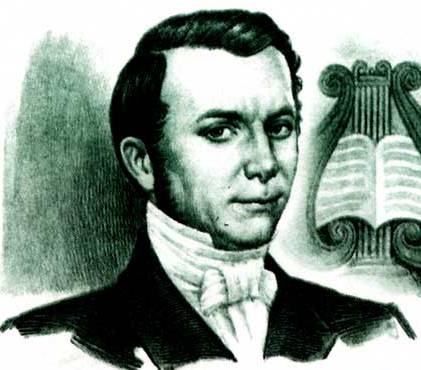 В фестивале конкурсе принимают участие более 18 городов и районов Московской области.                               ЦЕЛИ И ЗАДАЧИ ФЕСТИВАЛЯ-КОНКУРСА:Проведение фестиваля-конкурса вокального искусства им. А. Гурилёва призвано:- Сохранять и поддерживать традиции вокально-хорового искусства России;- Выявлять и поддерживать вокальные дарования Подмосковья;- Способствовать популяризации лучших произведений вокально-хоровой музыки;- Расширять музыкально-художественный кругозор и повышать профессиональный уровень участников фестиваля-конкурса;- Воспитывать уважение и любовь к родному краю;- Привлекать внимание общественности, преподавателей и исполнителей к русской певческой школе;- Создавать благоприятные условия для творческого обмена опытом преподавателей академического пения и концертмейстеров.УЧРЕДИТЕЛИ ФЕСТИВАЛЯ-КОНКУРСА:- Министерство культуры Московской области;- Администрация Чеховского муниципального района;- Управление по культуре, искусству, спорту и делам молодёжи Администрации Чеховского муниципального района;- Региональная общественная организация «Музыкальное общество Московской области».ОРГАНИЗАТОРЫ ФЕСТИВАЛЯ-КОНКУРСА:- Управление по культуре, искусству, спорту и делам молодежи Администрации Чеховского муниципального района;- Научно-методический центр культуры и искусства Московской области; - ГАОУ СПО МО «Московский областной колледж искусств»; - МБУК КТ «КТЦ «Дружба»;- МБУДО «Чеховская ДШИ» г.Чехова;- Музыкальное общество Чеховского района.ОРГКОМИТЕТ ФЕСТИВАЛЯ-КОНКУРСА:Председатель:Кухтин Олег Николаевич  Начальник Управления по культуре, искусству, спорту и делам молодежи Администрации Чеховского муниципального района;Сопредседатель:Кулибаба Сергей Иванович	  Руководитель Научно-методического центра культуры и искусства Московской области, кандидат искусствоведения, заслуженный работник культуры РФ;Члены оргкомитета:Кондратьева Алевтина Георгиевна  Заместитель Председателя Правления Музыкального общества Московской области, Заслуженный работник культуры России;Поляшова Наталья Павловна  Директор МБУК КТ «КТЦ «Дружба», член Правления музыкального общества Чеховского района Московской области;Матыцина Марина Николаевна  Директор МБУДО «Чеховская ДШИ» г. Чехова, председатель Чеховского методобъединения ДМШ и ДШИ;Сорокина Лидия Викторовна  Председатель Музыкального общества Чеховского муниципального района Московской области;Чернова Людмила Александровна  Руководитель «Народного» коллектива вокального ансамбля «Элегия», Заслуженный работник культуры Московской области;Губанова Валентина Викторовна  Художественный руководитель МБУК КТ «КТЦ «Дружба».Ответственный секретарь: Громова Наталья Евгеньевна — ведущий методист МБУК КТ «КТЦ «Дружба».ВРЕМЯ И МЕСТО ПРОВЕДЕНИЯ КОНКУРСА:VI Открытый фестиваль-конкурс вокального искусства им. А.Гурилёва состоится 21 ноября 2015г. в 12.00 по адресу МО, г. Чехов, ул. Чехова, д. 28, Центральная детская школа искусств.Проезд: Курский вокзал, электричка Тула—Серпухов—Чехов, далее на автобусе №1, 3, 5, 6, 21, 22 ,24, 26, 27, 34 (до остановки «Восход»).м. Южная, автобус № 365 (до остановки «Восход»).УСЛОВИЯ УЧАСТИЯ В ФЕСТИВАЛЕ-КОНКУРСЕ:Для участия в фестивале-конкурсе приглашаются солисты-вокалисты, дуэты и вокальные ансамбли (до 12 человек) академического направления (учащиеся ДМШ, ДШИ, солисты и коллективы учреждений культуры Московской области).Регистрация участников начнется с 10.30 ч.Торжественное открытие состоится в 11.45 ч.ПОРЯДОК И ПРОГРАММА ПРОВЕДЕНИЯ ФЕСТИВАЛЯ-КОНКУРСА:В фестивале-конкурсе могут принять участие самодеятельные и профессиональные исполнители.Фестиваль-конкурс проводится по следующим возрастным группам:1 группа — 14–17 лет2 группа — 18–25 лет3 группа — 26 и старшеВозраст участников определяется на момент проведения конкурса.Программные требования:Участники всех возрастных групп исполняют два разнохарактерных произведения, одно из них — произведение А. Гурилёва или русская народная песня в его обработке (фонограммы не допускаются).Время выступления не более 8 минут.Порядок выступления конкурсантов составляет оргкомитет.Лауреаты V фестиваля-конкурса участие в VI конкурсе не принимают.ЖЮРИ ФЕСТИВАЛЯ-КОНКУРСА:В состав жюри войдут ведущие солисты-вокалисты, оперные исполнители и преподаватели вокала. Жюри определяет победителей (лауреатов) в каждой возрастной группе фестиваля- конкурса.Жюри определяет победителей в каждой возрастной группе конкурсных номинаций.Жюри имеет право на дополнительное поощрение в рамках финансовых возможностей мероприятия или не присуждать все дипломы.Решение жюри обсуждению и пересмотру не подлежит и оформляется протоколом.КРИТЕРИИ ОЦЕНКИ:- исполнительское мастерство;- вокальные данные и певческая культура (чистота интонации, дикция);- художественная трактовка образа (артистизм);- художественный уровень репертуара;- сценическая культура, костюм;- соответствие репертуара и возрастных индивидуальных возможностей исполнителя.НАГРАЖДЕНИЯ ПОБЕДИТЕЛЕЙ:Все участники награждаются грамотами за участие в фестивале-конкурсе.Диплом «Лауреат фестиваля-конкурса» I, II и III степени присуждается в каждой возрастной группе.Решением жюри присуждаются:специальный приз Главы Чеховского муниципального района;специальный приз Управления по культуре, искусству, спорту и делам молодёжи  «Лучшее исполнение произведений А. Гурилева»;специальный приз Музыкального общества Московской области «За артистизм»;приз Музыкального общества Чеховского муниципального района;дипломы лучшему преподавателю и концертмейстеру.Гран-При присуждается лучшему исполнителю фестиваля-конкурса.ФИНАНСОВЫЕ УСЛОВИЯ УЧАСТИЯ В КОНКУРСЕ:Вступительный взнос за участие:солисты — 1000 рублей;дуэт, трио — 1700 рублей;ансамбли до 12 чел. — 2000 рублей.Оплата может быть произведена только за безналичный расчёт.Реквизиты:МБУК КТ «КТЦ «Дружба»УЭФ Администрации Чеховского муниципального районаМО г. Чехов, ул. Чехова д. 45                                                    л/сч. 23006495023/ БИК 044674002ИНН 5048053546 / КПП 504801001ОГРН 1055010005049р/с 40701810800003000003ПУ Банка России Чеховское    Директор Поляшова Наталья Павловна. Действует на основании Устава.Квитанция в приложении №2В случае неявки участников на фестиваль-конкурс сумма взноса не возвращается. Проезд, питание участников конкурса и сопровождающих их лиц, осуществляется за счёт направляющей стороны.ТЕХНИЧЕСКОЕ ОБЕСПЕЧЕНИЕ:Вместимость зала составляет 250 мест. Участникам предоставляются репетиционные классы с фортепиано, выделяется время репетиции на сцене (до 5 минут).ПОРЯДОК ПОДАЧИ ЗАЯВОК:Оргкомитет принимает заявки на участие в фестивале-конкурсе до 1 ноября 2015 г. (позднее указанного срока заявки не принимаются).Адрес: 142306, Московская область, г. Чехов, ул. Чехова, д. 45, КТЦ «Дружба» (с пометкой
«на конкурс»).Контактные телефоны: (496)426-83-87 (зам. директора ЦДШИ) и (496)726-83-98 (отв. секретарь).е-mаil: drugba45@mail.ru (с пометкой «Заявка на конкурс им.А.Гурилёва»).Для участия в конкурсе необходимо подать:анкету-заявку (приложение №1);копию паспорта;краткую творческую биографию участника.Приложение №1ЗАЯВКАна участие в VI Открытом межзональном фестивале-конкурсе вокального искусства
им. А. Гурилёва «Однозвучно гремит колокольчик…»21.11.2015 г.г. ЧеховФ.И.О. участника, название коллектива______________________________________________
________________________________________________________________________________________________________________________________________________________________Дата рождения участника(ов)_______________________________________________________
________________________________________________________________________________ФИО руководителя_______________________________________________________________
________________________________________________________________________________ФИО концертмейстера____________________________________________________________
________________________________________________________________________________Количество участников____________________________________________________________Учреждение культуры или учебное заведение_________________________________________
________________________________________________________________________________________________________________________________________________________________Почтовый адрес__________________________________________________________________
________________________________________________________________________________Контактный телефон руководителя_______________________________Адрес электронной почты______________________________Программа:Дата подачи заявки«___»____________________2015 г.Подпись руководителяМ.П./______________________/Приложение №2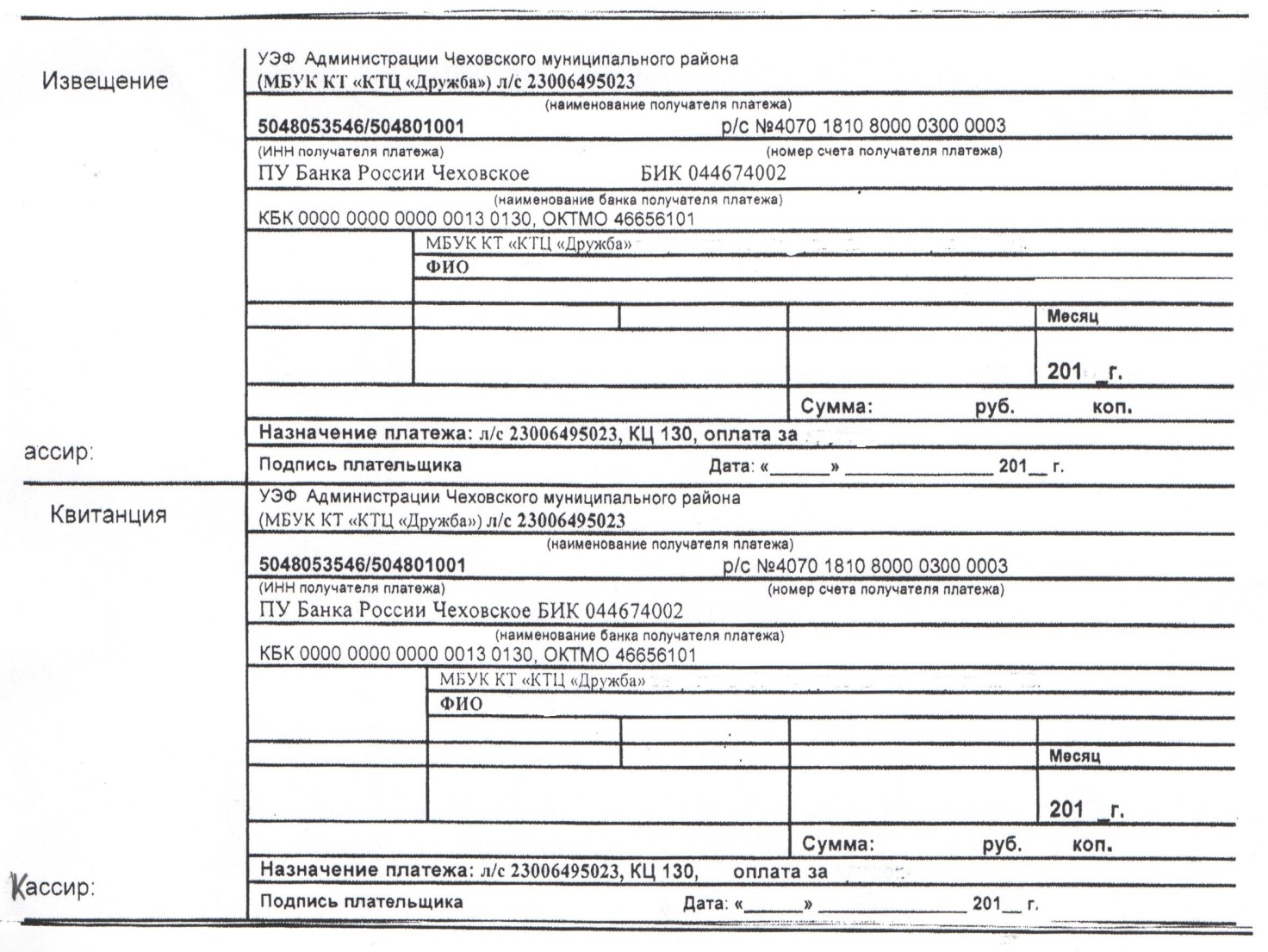 «СОГЛАСОВАНО»Руководитель Научно-методического центра культуры и искусства Московской области________________ С.И. Кулибаба  «УТВЕРЖДАЮ»Начальник  управления по культуре, искусству, спорту и делам молодёжи Администрации Чеховского муниципального района                    __________________ О.Н.Кухтин№ п/пПрограмма выступленияВремя1.1.1.2.2.2.